 Week 30                       Algebra Lesson Plans		        March 18th – 22ndMONDAY:     	 9.2  Solving Quadratic Equations by Graphing
TSW:	          Solve a variety of quadratic equations by graphing the related function and locating its
  	            root(s)/solution(s)/x-intercept(s).    Understand that some solutions are not integral and 
                            estimate the root(s) to the nearest tenth.Activity:          HW Review p.533 #64 &65; SmartBoard Notes/Examples; p.537-540; Groups p.541 #38Assessment:    Q&A, Group Work Observation	HW:	             9-2 Handout (Study Guide & Intervention)TUESDAY:      	 9.3   Transformations of Quadratic FunctionsTSW:	           Apply translations and dilations to quadratic functions.Activity:            HW Review Handout; SmartBoard Interactive/Notes p.544-547Assessment:    HW Results; Independent Work, ObservationHW:                P. 547 #s 1-23 OddsWEDNESDAY:  	9.3   Transformations of Quadratic Functions Continued
TSW:	           Apply translations and dilations to quadratic functions.Activity:           HW Review; 9.3 Handout Group WorkAssessment:    Q&A; ObservationHW:                P. 593  #s 12-30 EVENS______________________________________________________________________________THURSDAY:		QUIZ 1 (9.1-9.3)  &  9.4  Solving Quadratics by Completing the SquareTSW:	            Write a perfect square trinomial by completing the square and then solve the quadraticActivity:            HW Review; Smartboard Interactive / Notes p.552-554Assessment:    QUIZ 1HW:                P. 555  #s 11-29 OddsFRIDAY:		9.4  Solving Quadratics by Completing the Square ContinuedTSW:	         Write a perfect square trinomial by completing the square and then solve the quadraticActivity:          HW Review; 9.4 Handout and p.594  #s 31-37 all in small groupsAssessment:  Group work, HW results, Q&AHW:	        NONE -  HAVE A WONDERFUL SPRING BREAK
Common Core Standards this week are listed below.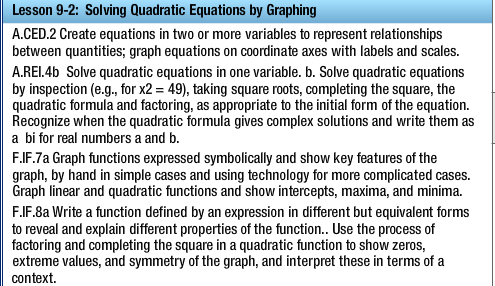 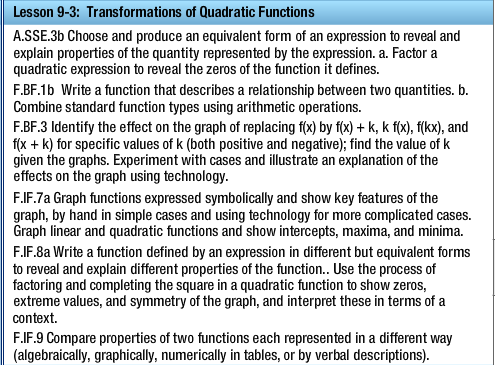 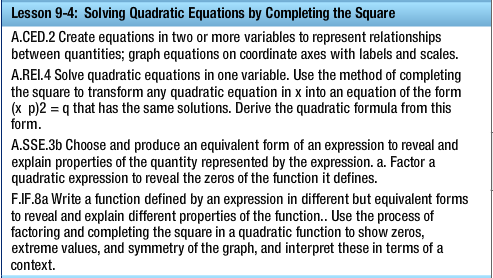 